WNIOSEK O WYPŁATĘ DODATKU DLA GOSPODARSTW DOMOWYCH Z TYTUŁU WYKORZYSTYWANIA NIEKTÓRYCH ŹRÓDEŁ CIEPŁASkrócona instrukcja wypełniania:Należy wypełniać WIELKIMI LITERAMI.Pola wyboru należy zaznaczać  V  lub  X  .ORGAN, DO KTÓREGO JEST SKŁADANY WNIOSEK O WYPŁATĘ DODATKU DLA GOSPODARSTW DOMOWYCH Z TYTUŁU WYKORZYSTYWANIA NIEKTÓRYCH ŹRÓDEŁ CIEPŁA1) 	WÓJT GMINY BODZECHÓWCZĘŚĆ I DANE DOTYCZĄCE WNIOSKODAWCY I JEGO GOSPODARSTWA DOMOWEGODane osoby fizycznej składającej wniosek, zwanej dalej „wnioskodawcą”.DANE WNIOSKODAWCY Imię (imiona)………………………………………………………………………….………………………………………..Nazwisko…………………………………………………………………………………….……………………………..Obywatelstwo…………………………………………………………………………………….……………………………..Numer PESEL			05. Seria i numer dokumentu stwierdzającego tożsamość2)…………………………………………………………………………………………………………..2) Należy wypełnić w przypadku, gdy osoba nie posiada numeru PESEL.ADRES MIEJSCA ZAMIESZKANIAGmina / dzielnica…………………………………………………………………………………………………………..Kod pocztowy	Miejscowość…………………………………………………………………………………………………………..Ulica …………………………………………………………………………………………………………..Nr domu 		05. Nr mieszkania 	 06. Nr telefonu	             07. Adres poczty elektronicznej3)……………………………………………………………………………………………………………NUMER RACHUNKU PŁATNICZEGO, NA KTÓRY ZOSTANIE PRZEKAZANA KWOTA DODATKU DLA GOSPODARSTW DOMOWYCH Z TYTUŁU WYKORZYSTYWANIA NIEKTÓRYCH ŹRÓDEŁ CIEPŁA4)Numer rachunku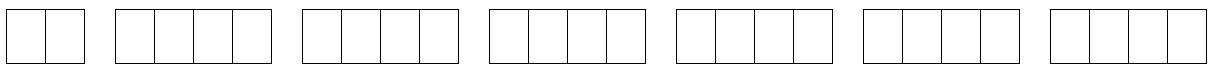 Imię i nazwisko właściciela rachunku bankowego…………………………………………………………………………………………………………..5) Należy wypełnić w przypadku chęci otrzymania tego dodatku w formie przelewu na rachunek bankowy.Dane członków gospodarstwa domowego wnioskodawcy. Gospodarstwo domowe wnioskodawcy jest:  	    jednoosobowe 	             wieloosobowe (liczba osób, z uwzględnieniem wnioskodawcy: …….)Definicja gospodarstwa domowego: zgodnie z art. 24 ust. 2 ustawy z dnia 2 września 2022 r. o szczególnych rozwiązaniach w zakresie niektórych źródeł ciepła w związku z sytuacją na rynku paliw (Dz. U. poz. …….) przez gospodarstwo domowe rozumie się osobę fizyczną samotnie zamieszkującą i gospodarującą (gospodarstwo domowe jednoosobowe) albo osobę fizyczną oraz osoby z nią spokrewnione lub niespokrewnione pozostające w faktycznym związku, wspólnie z nią zamieszkujące i gospodarujące (gospodarstwo domowe wieloosobowe). Dodatek dla gospodarstw domowych wypłaca się na wniosek jednej z wyżej wymienionych osób.W skład gospodarstwa domowego wnioskodawcy wchodzą: 6)6)	Należy wprowadzić dane wszystkich osób wchodzących w skład gospodarstwa domowego – zgodnie z liczbą wskazaną powyżej. W przypadku gdy oświadczenie dotyczy większej liczby członków gospodarstwa domowego niż 6 osób, należy dodać formularz obejmujący dane kolejnych członków gospodarstwa domowego wnioskodawcy.DANE OSOBY WCHODZĄCEJ W SKŁAD GOSPODARSTWA DOMOWEGO Imię (imiona)…………………………………………………………………………………………………………..Nazwisko…………………………………………………………………………………………………………..Numer PESEL			04. Seria i numer dokumentu stwierdzającego tożsamość 7)…………………………………………………………………………………………………………..7) Należy wypełnić w przypadku, gdy osoba nie posiada numeru PESEL.DANE OSOBY WCHODZĄCEJ W SKŁAD GOSPODARSTWA DOMOWEGO Imię (imiona)……………………………………………………………………………………………………………Nazwisko……………………………………………………………………………………………………………Numer PESEL			04. Seria i numer dokumentu stwierdzającego tożsamość 7)…………………………………………………………………………………………………………..7) Należy wypełnić w przypadku, gdy osoba nie posiada numeru PESEL.DANE OSOBY WCHODZĄCEJ W SKŁAD GOSPODARSTWA DOMOWEGO Imię (imiona)……………………………………………………………………………………………………………Nazwisko……………………………………………………………………………………………………………Numer PESEL			04. Seria i numer dokumentu stwierdzającego tożsamość 7)…………………………………………………………………………………………………………..7) Należy wypełnić w przypadku, gdy osoba nie posiada numeru PESEL.DANE OSOBY WCHODZĄCEJ W SKŁAD GOSPODARSTWA DOMOWEGO Imię (imiona)……………………………………………………………………………………………………………Nazwisko……………………………………………………………………………………………………………Numer PESEL			04. Seria i numer dokumentu stwierdzającego tożsamość 7)…………………………………………………………………………………………………………..7) Należy wypełnić w przypadku, gdy osoba nie posiada numeru PESEL.DANE OSOBY WCHODZĄCEJ W SKŁAD GOSPODARSTWA DOMOWEGO Imię (imiona)……………………………………………………………………………………………………………Nazwisko……………………………………………………………………………………………………………Numer PESEL			04. Seria i numer dokumentu stwierdzającego tożsamość 7)…………………………………………………………………………………………………………..7) Należy wypełnić w przypadku, gdy osoba nie posiada numeru PESEL.DANE OSOBY WCHODZĄCEJ W SKŁAD GOSPODARSTWA DOMOWEGO Imię (imiona)……………………………………………………………………………………..………..……………Nazwisko……………………………………………………………………………………..……..………………Numer PESEL			04. Seria i numer dokumentu stwierdzającego tożsamość 7)…………………………………………………………………………………………………………..7) Należy wypełnić w przypadku, gdy osoba nie posiada numeru PESEL.Informacja dotycząca źródeł ciepła 8)Głównym źródłem ciepła gospodarstwa domowego wnioskodawcy jest zgłoszone lub wpisane do centralnej ewidencji emisyjności budynków, o której mowa w art. 27a ust. 1 ustawy z dnia 21 listopada 2008 r. o wspieraniu termomodernizacji i remontów oraz o centralnej ewidencji emisyjności budynków (Dz. U. z 2021 r. poz. 554, z późn. zm.), jedno z następujących źródeł: 8)	Dotyczy wyłącznie tych wnioskodawców, których gospodarstwo domowe wykorzystuje urządzenia grzewcze określone wyżej jako główne źródło ciepła oraz pod warunkiem, że to źródło ciepła zostało zgłoszone lub wpisane do centralnej ewidencji emisyjności budynków (CEEB) do dnia 11 sierpnia 2022 r., albo po tym dniu – w przypadku głównych źródeł ogrzewania zgłoszonych lub wpisanych po raz pierwszy do centralnej ewidencji emisyjności budynków.9) Należy zaznaczyć także w przypadku gdy ogrzewanie budynku realizowane jest przez lokalną sieć ciepłowniczą, obsługiwaną z kotła zasilanego peletem drzewnym albo innym rodzajem biomasy, kotła na gaz skroplony LPG albo kotła na olej opałowy. W tym przypadku do wniosku należy załączyć oświadczenie właściciela lub zarządcy budynku o takim sposobie ogrzewania budynku zgodnie ze zgłoszeniem lub wpisem do centralnej ewidencji emisyjności budynków.10)  Za gaz skroplony LPG uważa się mieszaninę gazów: propanu i butanu. Możliwość uzyskania dodatku dla gazu skroplonego obejmuje wyłącznie gaz ze zbiornika gazu skroplonego LPG używanego dla celów grzewczych w kotle gazowym zasilanym tym gazem. Dodatkiem nie są objęte w szczególności: gaz ziemny dystrybuowany siecią gazową (tzw. gaz sieciowy) oraz gaz LPG z tzw. butli gazowej.CZĘŚĆ IIOŚWIADCZENIAOświadczam, że: osoby wymienione w części I w pkt 2 wniosku są członkami mojego gospodarstwa domowego, gospodarstwo domowe nie korzysta albo nie korzystało z dodatku węglowego, o którym mowa w art. 2 ust. 1 ustawy z dnia 5 sierpnia 2022 r. o dodatku węglowym (Dz. U. poz. 1692) ani nie został złożony wniosek o wypłatę tego dodatku,gospodarstwo domowe nie zakupiło paliwa stałego, po cenie nie wyższej niż 996,60 zł brutto za tonę od przedsiębiorcy, któremu przysługiwała za to rekompensata na podstawie ustawy z dnia 23 czerwca 2022 r. o szczególnych rozwiązaniach służących ochronie odbiorców niektórych paliw stałych w związku z sytuacją na rynku tych paliw (Dz. U. poz. 1477 i 1692).wszystkie podane we wniosku dane są zgodne z prawdą,wszystkie podane we wniosku dane są aktualne.Jestem świadoma/świadomy odpowiedzialności karnej za złożenie fałszywego oświadczenia wynikającej z art. 233 § 6 ustawy z dnia 6 czerwca 1997 r. – Kodeks karny.------------------------------                        -----------------------------------          ------------------------------------(miejscowość)                                         (data: dd/mm/rrrr)                          (podpis wnioskodawcy)Ochrona danych osobowych osób załatwiających sprawy w Gminnym Ośrodku Pomocy Społecznej w Bodzechowie.Zgodnie z art. 13 ust. 1-2 oraz art. 14 ust. 1-2 Rozporządzenia Parlamentu Europejskiego i Radu (UE) 2016/679 z dnia 27 kwietnia 2016 r. w sprawie ochrony osób fizycznych w związku z przetwarzaniem danych osobowych i w sprawie swobodnego przepływu takich danych w skrócie RODO, Gminny Ośrodek Pomocy Społecznej w Bodzechowie informuje:

1. Administratorem Pani/Pana danych osobowych jest Gminny Ośrodek Pomocy Społecznej 
w Bodzechowie z/s w Ostrowcu Św. ul. Kilińskiego 49L (I Piętro) 27-400 Ostrowiec Św., 
nr tel.(41) 41 3505150, którego reprezentantem jest Kierownik Ośrodka.
2. Administrator danych powołał Inspektora Ochrony Danych Osobowych Angelikę Dąbrowską -Kondratowicz, który reprezentuje Administratora w kwestiach związanych przetwarzaniem danych osobowych osób fizycznych, e-mail: a.dabrowska-kondratowicz@ugb.pl.
3. Pani/Pana dane osobowe przetwarzane są na podstawie art. 6 ust. 1 pkt c RODO wyłącznie w celu realizacji zadań Ośrodka określonych przepisami prawa.
4. Pani/Pana dane osobowe nie będą udostępniane osobom fizycznym lub podmiotom, które nie są do tego uprawnione. Dane osobowe mogą być udostępnione tylko i wyłącznie podmiotom uprawnionym do ich pozyskania na podstawie przepisów prawa regulujących ich działalność. Przykładem takich podmiotów są min. Sądy Powszechne, Prokuratura, Policja itp. Udostępnienie danych osobowych w takich przypadkach odbywa się na pisemny wniosek.
5. Pani/Pana dane osobowe przetwarzane będą przez okres niezbędny do realizacji celu przetwarzania danych tj. do czasu niezbędnego do zrealizowania Pani/Pana uprawnień np. uzyskania określonej formy pomocy. Wymieniony czas określają przepisy prawa regulujące przyznawanie poszczególnych świadczeń bądź przepisy o archiwizacji.
6. Według stanu prawnego na dzień 25 maja 2018 r. tj. na dzień rozpoczęcia stosowania ogólnego rozporządzenia o ochronie danych osobowych RODO ma Pani/Pan prawo do:
a) Dostępu do swoich danych osobowych.
b) Sprostowania swoich danych osobowych.
c) Wniesienia skargi odnośnie nieprawidłowego przetwarzania danych osobowych do organu nadzorczego.
d) Usunięcia, ograniczenia lub wniesieniu sprzeciwu wobec przetwarzania danych osobowych.
e) Przenoszenia danych, uzyskania kopi danych osobowych.
7. Działalność Gminnego Ośrodka Pomocy Społecznej jako jednostki zajmującej się obsługą świadczeń socjalnych lub zabezpieczenia społecznego opiera się na przepisach prawa regulujących przyznawanie świadczeń, w związku z czym nie wymagana jest zgoda na przetwarzanie danych osobowych.
8. Podanie niezbędnych danych osobowych przez klientów ośrodka jest wymogiem ustawowym. W przypadku niepodania danych osobowych niemożliwe będzie spełnienie Pani/Pana prawa do uzyskania świadczenia.
9. Pani/Pana dane osobowe nie podlegają zautomatyzowanemu podejmowaniu decyzji w tym profilowaniu.							…………………………………………-RODZAJ WYKORZYSTYWANEGO ŹRÓDŁARODZAJ WYKORZYSTYWANEGO ŹRÓDŁAKocioł na paliwo stałe 9)KominekKozaOgrzewacz powietrzaTrzon kuchennyPiecokuchnia☐Piec kaflowy na paliwo stałeKocioł gazowy zasilany skroplonym gazem LPG 9), 10)Kocioł olejowy 9)RODZAJ WYKORZYSTYWANEGO PALIWA RODZAJ WYKORZYSTYWANEGO PALIWA Pelet drzewnyDrewno kawałkoweInny rodzaj biomasy: ………………………………………………………………………………………………..Gaz skroplony LPG 10)Olej opałowy